3GPP TSG RAN WG1 Meeting #102-e	R1-20xxxxxe-Meeting, August 17th – 28th, 2020Source:		Moderator (SoftBank)Title:	[102-e-NR-CovEnh-01] Summary on A.I. 8.8.1.1 baseline coverage performance using LLS for FR1Agenda Item:	8.8.1.1Document for:	InformationIntroductionThis paper summarizes the contributions submitted to A.I 8.8.1.1 (Study on NR coverage enhancement - Baseline coverage performance using LLS – FR1) and 8.8.3, which are relevant to simulation assumptions. Note the header labelled at each section name means the following: [H]: high priority aiming at the discussion/approval on 8/20(Thu)These items are controversial, impact on other discussion, and/or require 2nd phase discussion[M]: Medium priority aiming at the discussion/approval on 8/26(Wed)These items are important for simulations, but have isolated impact to other topics. [L]: For last check on 8/28 (Fri)These items are binary decision, or less controversial. Companies are encouraged to input their views to section 2 and 3 until 12:00UTC on 8/19(Wed). Feature lead summary will be provided a couple of hours after this deadline. Open issues[M] Open issue No.1 - TBS for SIP invite (FR1 & FR2 common)Open issue No.1 is the TBS for SIP invite message. We had a proposal for payload size, but no proposal was made for the corresponding TBS. TBD: TBS for SIP invite message. Payload of 1500 bytes can be a starting point.A detailed proposal on the TBS and number of segments was provided by [24] .Table 1. Payload of SIP message and segmented TBSNotes: The TB size is captured from real network for weak coverage scenario.For SIP evaluation, 56 bytes is the TB size to convey SIP message.To ensure the coverage of VoIP with acceptable VoIP delay including voice delay, ringing delay and call setup delay, 64kbps as a minimum target IP data rate of VoIP can be a starting point.Note that the required time period to complete the transmission is not discussed in this contribution, while R1-2003464 submitted to RAN1#101-e proposed 500ms for the worst case. Interested companies are invited to input their views on the following aspects:SIP message size: 1500 bytes or 2000 bytesTB size: 56 bytes or any other valueNumber of segments: 40 or any other valueRequired time period: 500ms or any other valueRequirement on PUSCH data rate for VoIP[H] Open issue No.2 – CDL for link level simulation (FR1 only)Open issue No.2 is the use of CDL for link level simulation, which has not been agreed yet. There are not many contributions discussing about this issue, especially for the support on CDL. Therefore, in order to reduce the companies’ efforts on simulation campaign, the following proposal is made. Moderator’s proposalRemove CDL from the channel model for link-level simulation.This does not preclude companies from performing the link-level simulations using CDLCompanies are invited to input the views on the moderator’s proposal.  [H] Open issue No.3 – link budget template (FR1 & FR2 common)This issue is to choose the link budget template: Down selection on the following options for the link budget template for FR1 in next meeting.Option 1: Adopt single link budget template based on IMT-2020 self-evaluation with necessary revisions, including adding/removing/revising some parameters.FFS: The template provided by FL in Tdoc R1-2005005.Option 2: Adopt both templates, i.e. link budget template in IMT-2020 self-evaluation and link budget template in TR 36.824.Option 3: Adopt single link budget template in TR 36.824 with necessary revisions, including adding/revising some parameters.Additionally, [7] and some other contributions have proposed to add some rows to show MCL/MIL in IMT-2020 table (hereafter this is called as option 1’) as a compromise. Note that, as discussed in section 3.1, the definition of MCL, MIL is not clear. So, this point is intentionally left ambiguous at this moment. In summary we now have four options for discussions. Option 1: Adopt single link budget template based on IMT-2020 self-evaluation with necessary revisions, including adding/removing/revising some parameters.FFS: The template provided by FL in Tdoc R1-2005005.Option 1’: Adopt single link budget template based on IMT-2020 self-evaluation with row(s) for MCL (and/or MIL) and necessary revisions, including adding/removing/revising some parameters.Option 2: Adopt both templates, i.e. link budget template in IMT-2020 self-evaluation and link budget template in TR 36.824.Option 3: Adopt single link budget template in TR 36.824 with necessary revisions, including adding/revising some parameters.We didn’t see clear majority for each option as well as a crucial argument to choose one from the above options. Hence, the moderator would like to propose to adopt a compromise solution (i.e. option 1’ or 2) to accelerate the discussion. Moderator’s proposalAdopt option 1’ or 2 The detailed discussion on link budget table will be taken place at the 2nd phase email discussion of RAN1#102-e.Companies are invited to share the views on the moderator proposal: [H] Open issue No.4 - antenna array gain (FR1 & FR2 common)Open issue No.4 is the definition of antenna array gain.Down selection on the following options for antenna array gain for LLS based methodology for FR1 in next meeting.Option 1: Antenna array gain is included in the link budget template. -	FFS: array gain = 10 * 1og10 (number of antenna elements/number of TxRUs)-	FFS: For TDL channel model-	FFS: Values reflective of realistic implementation and network operation.Option 2: Antenna array gain is included in LLS.-	FFS: For CDL channel modelAccording to the contributions submitted to this e-meeting, clear majority of companies support option 1 (even though some more discussion for FFS is necessary). Moderator’s proposalAdopt option 1, i.e. Antenna array gain is included in the link budget templateNote: details of array gain formula is discussed under section 3.3Companies are invited to share the views on the moderator proposal. [M] Open issue No.5 – other parameters for PDSCH (FR1 only)Open issue No.5 is about the simulation assumption for PDSCH. FFS is given here, but it is not clear what needs to be added here. For link level simulation, adopt the following table for PDSCH for FR1.Companies are invited to propose parameters and their values, if any.[M] Open issue No.6 - DMRS for PUSCH (FR1 only)Open issue No.6 is a DMRS configuration for PUSCH, which is currently a working assumption. For link level simulation, adopt the following table for PUSCH for eMBB data or VoIP for FR1.According to the contributions in this meeting, there seems to be no proposal to overturn this working assumption. Therefore, moderator would like to propose the following:Moderator’s proposalConfirm the working assumption on DMRS configuration for PUSCH:For 3km/h: Type I, 1 or 2 DMRS symbol, no multiplexing with data.Interested companies are invited to input your views on this proposal. Note that from moderator point of view, changing working assumption is discouraged for our progress. [L] Open issue No.7 – Repetition type B for PUSCH (FR1 only)Open issue No.7 is about repetition type B for VoIP for PUSCH.One contribution discusses this issue, and proposes NOT to employ Repetition type B [5] because no performance benefit is foreseen. Interested companies are invited to input your views on the necessity of repetition type B. [L] Open issue No.8 – BLER for CSI (FR1 only)Open issue No.8 is about BLER for PUCCH for CSI, i.e. 10% or 1%. One contribution discusses this issue, and proposes not to perform evaluations for CSI [5]. Companies are invited to input the opinion to seeInterested companies are invited to input your views on BLER for CSI (10% or 1%) as well as the necessity of evaluation for CSI on PUCCH itself.  [M] Open issue No.9 – gNB receive chains in LLS for TDL (FR1 only)Open issue No.9 is gNB modelling in LLS for TDL. Two options are captured in the simulation assumption table. The FFS part for this parameter, i.e. correlation, should be solved. In addition, there are proposals to choose one option [2, 5, 22] from them. Companies are invited to input their views on correlation and the choice of option. [M] Open issue No.10 – gNB receive chain in LLS for CDL (FR1 only)Open issue No.10 is gNB architecture & modelling for CDL. This issue is related to open issue No.2 (necessity of CDL for LLS), the necessity of this bullet depends on the decision of open issue No.2. Moderator’s proposalIf necessity of CDL for LLS is agreed under open issue No.2, remove the square bracket.Otherwise, remove the whole bullets about gNB architectures to study for CDL and gNB modeling in LLS for CDLInterested companies are invited to input your views on this moderator’s proposal.[L] Open issue No.11 – PDSCH duration for Msg.4 (FR1 only)Open issue No.11 is about the link level simulation for Msg.4 PDSCH. For link level simulation, for PDSCH of Msg.4 for FR1.Reuse the following simulation assumption for PDSCHWaveform, [PDSCH duration]RAN1 should discuss whether to simply delete this square bracket, or apply different duration from normal PDSCH. Considering the fact that no contribution discusses this issue in this meeting, the following proposal can be made. Moderator’s proposalThe same PDSCH duration as PDSCH is used for Msg.4 PDSCH (i.e. remove the square bracket)Companies are invited to provide their view on this proposal.[L] Open issue No.12 – Payload size for Msg.4 (FR1 only)For link level simulation, for PDSCH of Msg.4 for FR1.FFS: Payload size: [3000bits].According to the contributions in this meeting, no specific value other than 3000 bits was proposed. The following moderator proposal can therefore be made.Moderator’s proposalAdopt 3000 bis for Msg.4 PDSCH payload size (i.e. remove the square bracket) . Companies are invited to provide their view on this proposal.[M] Open issue No.13 – VoIP packet size (FR1 only)Open issue No.13 is about the packet size for VoIP.For VoIP performance evaluation based on link-level simulation for FR1.A packet size of [320] bits with 20ms data arriving interval is adopted.[3] gives a very detailed proposal on this: AMR-WB 12.65 (kbit/s) for VoIP evaluations, which corresponds to 352 bits packet size. Thus, the necessary discussion in RAN1#102e is which payload size to adopt, 320 bits or 352 bits (or any other value). [H] Open issue No.14 - target performance metric (FR1 & FR2 common)Target performance metrics and values were discussed at RAN1#101e, but nothing was captured in the minute to lack of consensus. The landscape of companies’ preference is as follows: (please check if your view is correctly captured!)Option 1. Pathloss or MPL basedAlt 1. Derived from target ISD[Intel], [CMCC], [Apple], [ZTE], [CTC],[CATT], [Panasonic]Alt 2. Relative MPL[Oppo], [CMCC], SoftBank (For eMBB, if the market/operator demand is not clear), Option 2. MCL or MCL basedAlt.1 Derived from target ISD[Panasonic], [CTC]Alt. 2 Fixed valueSoftBank (147dB for voice), [CTC (147dB for voice)], [Panasonic]Alt.3 Relative MCL(/MIL)[DOCOMO], [SoftBank (For eMBB, if the market/operator demand is not clear)], [InterDigital], [Qualcomm]It is hard to say that there is a clear majority for a specific option/alternative. From moderator perspective, all of the options/alternatives are feasible for bottleneck identification. The question is how to set the threshold, i.e.For ISD based approach, we need more discussion on the exact value for target and why it is chosen. In addition, its scenario dependency should also be taken into account. For relative approach, we need more discussion on how many bottleneck channels can be solved. For fixed value approach, RAN1 had a discussion on voice only. We have no guidance for eMBB. From rapporteur point of view, the less controversial approach would be relative MPL/MCL/MIL based approach. The operators demand for specific ISD value(s) and MCL values for voice shall be taken into account when identifying the bottleneck channels requiring coverage enhancements. Moderator’s proposalAdopt relative MPL/MCL/MIL for target performance metric for both eMBB and VoIPISD value of X m for scenario Y and fixed MCL value of Z dB for VoIP shall be satisfied when identifying bottleneck channel(s) requiring coverage enhancements(set of) X and Y are decided based on operators’ requestZ is 147dB, but it may need adjustment depending on the definition of MCLOn the down selection of relative MPL/MCL/MIL:Final decision will be made at the 2nd step discussion at RAN1#102e taking into account the definition of MPL, MCL and MIL discussed under section 3.1. On the identification of bottleneck channel(s) requiring coverage enhancements,Final decision will be made at RAN1#103-e based on the link budget analysis Interested companies are invited to input your views on this moderator’s proposal.[L] Open issue No.15 – target BLER for PDCCH (FR1 only)We have an FFS for Target BLER for PDCCH, i.e. 10% BLER needs further discussion in this meeting. One contribution discusses this issue, and proposes not to consider 10% BLER for PDCCH [5]. Companies are invited to input your views on this issue.Other issues related to evaluations[H] Definition of MCL, MIL and MPL (FR1 & FR2 common)As discussed in [12], it is proposed to clarify the definition of MCL. The main proposal by [12] is to include array gain to the conventional MCL definition to address the concern. Similarly thing is discussed by [14], which propose to add antenna and beamforming gain to the MCL based link budget table. From these discussions, it seems that the exact definition of MCL is not aligned. In addition, we should make sure that the definition of MIL and MPL are aligned among companies. For TDL Option 1 (see section No.9 in section 2.9 for the definition)Definition of MCLAlt 1-1: Total transmit power - Receiver sensitivity + gNB antenna gain (component 2)Alt 1-2: Total transmit power - Receiver sensitivity + gNB antenna gain (component 2 + 3) + UE antenna gain  Alt 1-3: Total transmit power - Receiver sensitivity + gNB antenna gain (component 2 + 3 + 4) + UE antenna gain  Definition of MILTotal transmit power - Receiver sensitivity + gNB antenna gain (component 2 + 3 + 4) + UE antenna gain Definition of MPLTotal transmit power - Receiver sensitivity + gNB antenna array gain (component 2+3+4 for TDL option 1) + UE antenna gain - (8) Cable, connector, combiner, body losses (Tx side) - (20) Receiver implementation margin + (21a/b) H-ARQ gain - (25a/b) Shadow fading margin + (26) BS selection/macro-diversity gain - (27) Penetration margin + (28) Other gains – (12) Cable, connector, combiner, body losses (Rx side)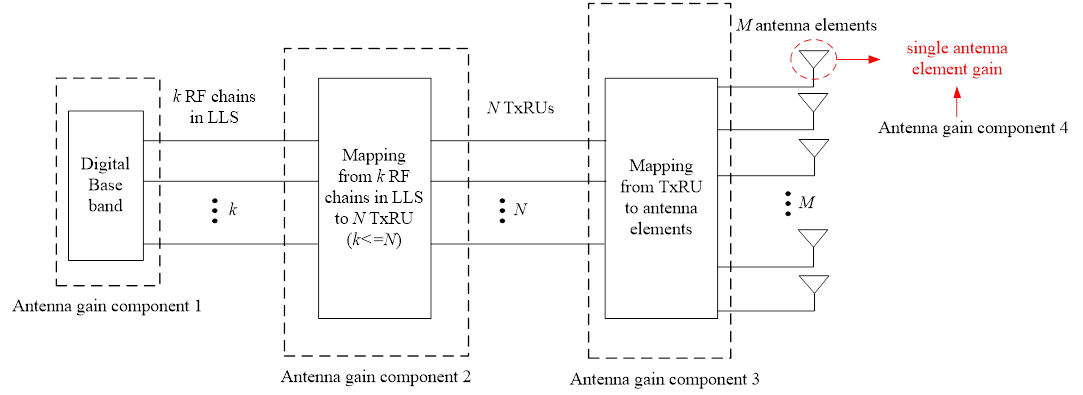 For TDL Option 2 and CDL (see section No.10 in section 3.10 for the definition): Definition of MCLAlt 2-1: Total transmit power - Receiver sensitivity Alt 2-2: Total transmit power - Receiver sensitivity + gNB antenna gain (component 2) + UE antenna gain  Alt 2-3: Total transmit power - Receiver sensitivity + gNB antenna gain (component 2 + 3) + UE antenna gain  Definition of MILTotal transmit power - Receiver sensitivity + gNB antenna gain (component 2 + 3) + UE antenna gain  Definition of MPLTotal transmit power - Receiver sensitivity + gNB antenna array gain (component 2+3 for TDL option 2 and CDL) + UE antenna gain - (8) Cable, connector, combiner, body losses (Tx side) - (20) Receiver implementation margin + (21a/b) H-ARQ gain - (25a/b) Shadow fading margin + (26) BS selection/macro-diversity gain - (27) Penetration margin + (28) Other gains – (12) Cable, connector, combiner, body losses (Rx side)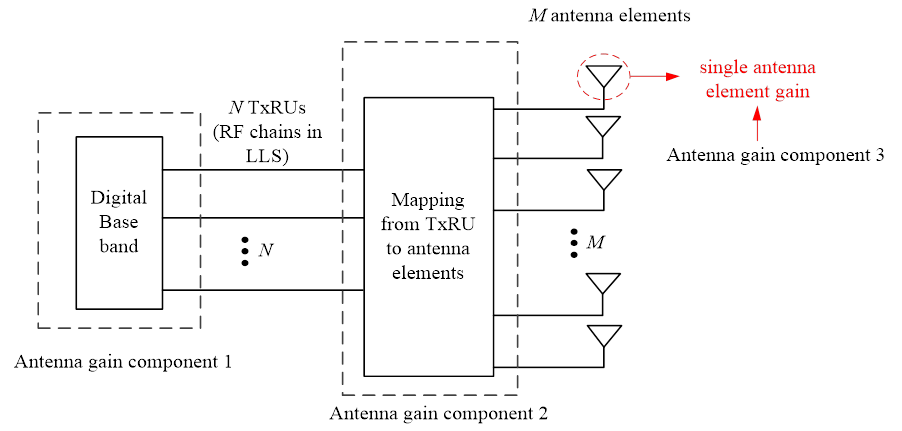 [M] Downlink Tx power (FR1 only)Three contributions pointed out the necessity of modifying the DL Tx power. 46.06 dBm [2]A power spectrum density of 33 dBm/MHz [5] the misalignment of the bandwidth in the template of IMT-2020 needs to be solved[12]This is a new issue, and hence it would be appropriate to companies’ view on these proposals. Moderator’s proposal will be made based on the companies’ input. [M] Antenna gain adjustment (FR1 and FR2 common)Because behaviour of beamforming is different depending on the channels, the antenna gain and interference margin may need to be handled differently depending on the channels. This issue has been pointed out by some contributions. Note that this is related to open issue No.4 in section 2.4. The companies views in their contributions are captured below: The difference between broadcast and unicast beamforming gain should be considered in the evaluation. About 8dB broadcast beamforming gain loss is observed compared to unicast beamforming gain.[4]10*log(min(X, M/N)) - Δ, where X is the number of SSB beams [5]The losses of antenna array gain due to the UE location and the broader beam of common channels should be considered in the link budget. Introducing a beamforming gain loss could be considered. [12] Use antenna gain and interference margin values derived from system simulations in link budget analyses [19] Array gain = AGC1 +AGC2=10 * 1og10 (number of antenna elements/number of TxRUs) + 10 * 1og10 (number of TxRUs /number of RF chains)  [28]Companies are invited to provide their views on this aspect.[M] Interference handling (FR1 and FR2 common)Two contributions discuss about the necessity to consider the interference margin for link budget, which may be derived from SLS. Use antenna gain and interference margin values derived from system simulations in link budget analyses [19] Receiver interference density for FR1 can reuse the values from ITU self-evaluation if available, or via SLS [5]Companies are invited to provide their views on this aspect.[M] Shadow Fading (FR1 only)Contribution [2] proposes to modify shadow fading margin because IMT-2020 doesn’t cover the particular scenario. Companies are invited to provide their initial view on this proposal.[M] Penetration margin (FR1 only)There are two proposals for penetration margin:For penetration margin determination for O2I case, a more accurate model as in Table 7.4.3-1 and Table 7.4.3-2 of TR 38.901 should be used [5]Penetration margin for urban TDD is proposed as follows [2]Companies are invited to provide their initial view on this proposal.[M] Simulation assumptions for SLS based evaluation (FR1 only)SLS based evaluation has been agreed as an optional method for coverage analysis. The detailed simulation assumptions are provided by [27]Table 2 SLS specific parametersAlso, they have provided a proposal For SLS based methodology, the target performance for SLS is determined by the 5th percentile SINR value in CDF curve for different physical channels.On the other hand, the agreement at RAN1#101-e says that “Note: the simulation assumptions for SLS are up to companies’ reports”. Considering the fact that small number of companies supports SLS for coverage analysis, it is not good idea to spend time on determining simulation assumptions for SLS. Therefore, the following moderator proposal can be made. Moderator’s proposal:The agreement at RAN1#101-e remains: the simulation assumptions for SLS are up to companies’ reports, i.e. no more clarification is needed. Companies are invited to provide their view on the moderator proposal above. [M] Others Some contributions propose to include additional simulation parameters in order to achieve a better performance. (Item 1) Inter-slot frequency hoppingInter-slot frequency hopping should be used for rural [9](Item 2) Target error rate for PUSCH the rural PUSCH baseline configuration should be with HARQ enabled and without restrictions on iBLER [9](Item 3) Use of MCS table for URLLCthe qam64-LowSE MCS index table (table 3) shall be considered for the study of NR coverage enhancement. The maximum coverage of PUSCH shall be evaluated for the combination of number of allocated PRBs and MCS index which yields the largest MCL value. [3](Item 4) Combination on MCS and TBSThe maximum coverage of PUSCH shall be evaluated for the combination of number of allocated PRBs and MCS index which yields the largest MCL value.[2](Item 5) Channel estimation for rural PUSCHThe rural PUSCH baseline configuration should be with practical channel estimation , FFS: on configuration details (e.g. maximum time and frequency averaging) [9] (Item 6) HARQ processes for TDD VoiceFor evaluation of uplink FR1 TDD VoIP, use at least 2 HARQ processes are used to prevent large accumulation in buffer [13]From moderator’s point of view, these Moderator’s proposalsThe proposals above will be added if sufficient number of positive comments is received. Even if they are not captured in the simulation assumption table, companies are still allowed to perform the simulations using these parameters. Companies are invited to input their views on moderator’s proposal and proposed items 1-6. Updated link budget analysesUpdated link budget analyses are shown in [2, 3, 4, 5, 6, 7, 8, 10, 11, 12, 13, 14, 15, 16, 17, 18, 19, 21, 22], and they have identified some potential bottleneck channels (e.g. PUSCH, PUCCH, PRACH). Since evaluation parameters have not fixed yet, any of the official agreements/observations shouldn’t be made. Hence, the following proposal can be made:Moderator’s proposalThe updated link budget analyses and the observations from each company are considered in our further study.Please input your view to the following table, if any: Summary of the proposals for the discussion on 8/20. To be incorporated later. Summary of the proposals for the discussion on 8/26. To be incorporated later. Summary of the proposals for the discussion on 8/28. To be incorporated later. Summary of the agreementsTo be incorporated later. ReferencesR1-2006242 Discussion on simulation assumptions for VoIP	InterDigital, Inc.R1-2005256 Evaluation on the baseline performance for FR1	Huawei, HiSiliconR1-2005297 Baseline coverage evaluation of UL and DL channels – FR1	Nokia, Nokia Shanghai BellR1-2005393 Evaluation on NR coverage performance for FR1	vivoR1-2005425 Discussion on baseline coverage performance for FR1	ZTER1-2005722 Baseline coverage performance for FR1	CATTR1-2005731 Baseline performance for NR coverage enhancements for FR1	China TelecomR1-2005887 Discussion on baseline coverage performance for FR1	Intel CorporationR1-2005939 FR1 PUSCH Coverage Performance	Sierra Wireless, S.A.R1-2006045 Evaluation on NR coverage performance for FR1	OPPOR1-2006160 Baseline coverage performance using LLS for FR1	SamsungR1-2006224 Discussion on the baseline performance in FR1	CMCCR1-2006243 FR1 baseline coverage performance using LLS	InterDigital, Inc.R1-2006990 Baseline coverage performance analysis in FR1	Panasonic CorporationR1-2006455 Baseline coverage performance for uplink	Indian Institute of Tech (H)R1-2006530 Evaluation on FR1 coverage performance	AppleR1-2006534 Baseline coverage performance for FR1	Xiaomi TechnologyR1-2006578 Evaluation results of coverage for FR1 Urban scenario	SharpR1-2006611 Link and System Evaluation of Coverage for FR1	EricssonR1-2006645 Views on target performance metric and values for FR1 coverage enhancements	SoftBank Corp.R1-2006652 Baseline coverage performance for FR1	Charter CommunicationsR1-2006739 Baseline coverage performance for FR1	NTT DOCOMO, INC.R1-2006818 Baseline FR1 coverage performance	Qualcomm IncorporatedR1-2005259	Discussions on simulation assumptions for VoIP	Huawei, HiSiliconR1-2005303	Evaluation assumptions for NR coverage enhancement evaluation	Nokia, Nokia Shanghai BellR1-2005398	Considerations on  Evaluation Assumptions  for Coverage Enhancements	vivoR1-2005430	Discussion on evaluation methodology for NR coverage	ZTER1-2005727	Discussion on the methodology for baseline coverage performance using LLS	CATTR1-2005733	Remaining issues on evaluation methodology for NR coverage enhancements	China TelecomR1-2005892	Discussion on simulation assumptions for NR coverage enhancement	Intel CorporationR1-2006050	Functionality of Coverage Enhancement and other SI/WI	OPPOR1-2006293	Reducing PDCCH load of coverage-limited UEs	InterDigital, Inc.R1-2006616	Evaluation methodology for coverage enhancements	EricssonR1-2006823	Other coverage enhancement aspects	Qualcomm IncorporatedAnnex – Agreements at RAN1#101eUpdate on 6/1: to check 6/2Update from 6/4 GTW:Agreements:Adopt the following target data rates for eMBB performance evaluation for FR1.Urban scenario: DL 10Mbps, UL 1MbpsRural scenario: DL 1Mbps, UL 100kbpsRural with long distance scenario: DL 1Mbps, UL 100kbps, [30kbps] (optional)Agreements:For VoIP performance evaluation based on link-level simulation for FR1.A packet size of [320] bits with 20ms data arriving interval is adopted.FFSTBD: TBS for SIP invite message. Payload of 1500 bytes can be a starting point.Agreements:The basic evaluation methodology is based on link-level simulation for FR1.Step 1: Obtain the required SINR for the physical channels under target scenarios and service/reliability requirements.Step 2: Obtain the baseline performance based on required SINR and link budget template.Note: asepcts related to identifying target performance and coverage bottlenecks based on target performance metric is to be handled separatelyFFS: The evaluation methodology based on system-level simulation is optional for FR1.Note: The simulation assumptions for SLS are up to companies’ reports.Agreements:For link level simulation, adopt the following table for PUSCH and PUCCH for FR1.FFS whether there are any additional simulation considerations for the extreme coverage scenarios (e.g., rural)Update on 6/5:Agreement:Down selection on the following options for the link budget template for FR1 in next meeting.Option 1: Adopt single link budget template based on IMT-2020 self-evaluation with necessary revisions, including adding/removing/revising some parameters.FFS: The template provided by FL in Tdoc R1-2005005.Option 2: Adopt both templates, i.e. link budget template in IMT-2020 self-evaluation and link budget template in TR 36.824.Option 3: Adopt single link budget template in TR 36.824 with necessary revisions, including adding/revising some parameters.Agreement:Down selection on the following options for antenna array gain for LLS based methodology for FR1 in next meeting.Option 1: Antenna array gain is included in the link budget template. FFS: array gain = 10 * 1og10 (number of antenna elements/number of TxRUs)FFS: For TDL channel modelFFS: Values reflective of realistic implementation and network operation.Option 2: Antenna array gain is included in LLS.FFS: For CDL channel modelAgreement:For link level simulation, adopt the following table for PDSCH for FR1.Agreements:For link level simulation, adopt following TBS for Msg3 for FR156 bitsAgreements:For link level simulation, the packet size of VoIP for FR2 is the same as FR1.Agreements:For link level simulation, TBS of Msg3 for FR2 is the same as FR1.Agreements:The evaluation methodology for FR2 is the same as FR1.Agreements:The link budget template for FR2 is the same as FR1.Agreements:For link level simulation, adopt the following table for PUSCH and PDSCH for FR2.Final summary in R1-2005004.//Update on 6/7, post e-Meeting additional email approval[101-e-Post-NR-Cov-Enh] Email discussion/approval focusing on remaining  evaluation assumptions till 6/17 – Jianchi (CT)Focusing on high priority proposals first, target 6/11 for early approvalsFollowed by medium priority/low priority proposalsUpdate on 6/11: check on 6/12 for potential agreementsUpdate on 6/12:AgreementsFor link level simulation, adopt the following table for PUSCH for eMBB data or VoIP for FR1.AgreementsFor link level simulation, adopt the following table for PUCCH for FR1.Agreements:For link level simulation, adopt the following table for eMBB data or VoIP on PUSCH and for PUCCH for FR1.Note: For TDL models, companies report whether antenna array gain, obtained from mapping antenna elements to TXRU, is included in LLS or link budget template. Array gain calculation method and how channel estimation is accounted for is reported by companiesAgreements:Adopt the following target data rates for eMBB performance evaluation for FR2.Indoor: DL: 25Mbps, UL:5Mbps Urban: DL: 25Mbps, UL: 5MbpsSuburban: FFS: (DL: 1Mbps, UL: 50kbps)Other proposals? # Number of receive TxRUs for BS – 6/15Others?Update on 6/17Regarding # Number of receive TxRUs for BS – see the update of the agreement above. Agreements:For link level simulation, adopt the following table for SSB for FR1.For link level simulation, adopt the following table for Msg.3 for FR1.Other proposals 6/18Update on 6/18:Agreements:For link level simulation, adopt the following table for PDCCH for FR1.Agreements:For link level simulation, adopt the following table for SSB for FR1.Agreements:For link level simulation, adopt the following table for PRACH for FR1.Agreements:For link level simulation, for PDSCH of Msg.4 for FR1.Reuse the following simulation assumption for PDSCHWaveform, [PDSCH duration]FFS: Payload size: [3000bits].Other parameters: Reported by companies.Agreements:For link level simulation, for SSB, PDCCH, PDSCH and PDCCH of Msg.2, PDSCH of Msg.4 and PDSCH for FR1.Reuse following simulation assumptions agreed for PUSCH.Scenario and frequency, frame structure, SCS, pathloss model, channel model, delay spread, UE velocity, number of antenna elements and TxRUs for BS.The number of UE receive chains: is 2.4 for 4GHz/2.6GHz2 or 4 for 2GHz2 for 700MHzFor PDSCH, reuse DM-RS configuration, BLER, HARQ, Latency requirements for voice agreed for PUSCH.   Reuse DM-RS configuration agreed for PUSCH except that 3 DMRS symbols is used for Msg2.For link level simulation, for PRACH and Msg.3 for FR1.Reuse following simulation assumptions agreed for PUSCHScenario and frequency, frame structure, pathloss model, channel model, delay spread, UE velocity, number of antenna elements and TxRUs for BS and Number of UE transmit chains.For Msg.3, reuse SCS, HARQ configuration, frequency hopping agreed for PUSCH.Agreements:For link level simulation, adopt the following table for eMBB data or VoIP on PUSCH and on PDSCH for FR2.Agreements:For link level simulation, adopt the following table for eMBB data or VoIP on PUSCH and on PDSCH for FR2.Agreements:For link level simulation, adopt the following simulation assumption for eMBB data or VoIP on PUSCH and on PDSCH for FR2.Agreements:For link level simulation, adopt the following table for PUCCH for FR2.Agreements:For link level simulation, adopt the following table for PDCCH for FR2.Agreements:For link level simulation, adopt the following table for PRACH for FR2.Agreements:For link level simulation, for SSB, PDCCH, PDSCH and PDCCH of Msg.2, PDSCH of Msg.4 for FR2.Reuse following simulation assumptions for PDSCHScenario and frequency, frame structure, SCS, channel model, delay spread, UE velocity, number of antenna elements and TxRUs for BS, number of UE Tx/Rx chains and UE antenna elements.For link level simulation, for PUCCH, PRACH and Msg.3 for FR2.Reuse following simulation assumptions for PUSCHScenario and frequency, frame structure, channel model, delay spread, UE velocity, number of antenna elements and TxRUs for BS, number of UE antenna elements for PUSCH.For PRACH and Msg.3, reuse number of UE Tx chains for PUSCH.For PUCCH, reuse SCS for PUSCH.For Msg.3, reuse SCS, HARQ configuration, frequency hopping for PUSCH.Final summary in R1-2005192.ExampleSIP messageTB sizeSegmentVoLTE2000 bytes56 bytesAround 40Company CommentZTEFine to consider SIP message as an optional service. The assumptions could be reported by interested companies.Regarding the data rate for VoIP, our preference is a packet size of 320 bits with 20ms data arriving interval.PanasonicWe are fine with SIP invite message of 1500 bytesParametersValuesChannel model for link-level simulationTDL-C for NLOS, TDL-D for LOS.[CDL]Company CommentOPPOSupport removing CDL from the channel model for link-level simulation.Antenna gain and beamforming gain can be included in the link budget template when using TDL model, there is no need to use CDL for link-level simulation.CATTSupport FL’s proposalZTEFine with the proposal. PanasonicWe support the moderator’s proposal.CompanyPreferred optionCommentsChina TelecomOption 1’We prefer option 1’. From our view, we care more about what NR can achieve in term of coverage performance at present, as well as the gap between the baseline performance and target performance. Hence, we prefer to use IMT-2020 link budget template, which has the following advantages:1) Companies have experience in the simulation for IMT-2020 submission, and have submitted results based on IMT-2020 template to ITU. 2) IMT-2020 template provides comprehensive parameters, which contains all the parameters in 36.824 link budget template. Then the results based on IMT-2020 template are more accurate than 36.824 link budget template.3) Target MPL or MCL can be derived from ISD, while ISD can be provided based on operators’ practical deployment. Operators can better understand the gap between the baseline performance and the target.OPPOoption 1’The link budget template based on IMT-2020 self-evaluation has been well discussed in ITU self-evaluation, and it has more detailed factors (including antenna gains, shadowing, penetration loss and so on).The MPL based IMT-2020 may provide more intuitive and precise assessment. Meanwhile, MCL can also calculate based IMT-2020 if it’s needed for some companies.Modification ontop of MCL could be one way forward.CATTOption 1’The link budget template used in IMT-2020 self-evaluation has been developed very well during evaluate the coverage of NR system. It is a straightforward and rational way to go with Option 1’.Furthermore, the more practical parameters included in the IMT-2020 template provide more room to help people balance the simulation load and accuracy of the evaluation results.ZTEOption 1’Our first preference is Option1 while would be fine with Option 1’s for progress. But, as for MIL, clarification is needed. It’s better the proponent to clarify what’s the exact definition of MIL. If it is the definition as provided in section 3.1, isn’t it the hardware link budget in the row 23(a) or (23b) in the ITU link budget template?PanasonicOption 1’Option 1’ seems good compromise between Option 1 and Option 3.CompanyPreferred optionCommentsChina TelecomWhether the antenna gain is included in the link budget template or in LLS depends on the antenna structure.For TDL option 1, 2 or 4 gNB receive chains in LLS.Antenna component 1 is included in LLS and reflected in the required SNR.Antenna component 2/3/4 is are included in link budget template.OPPOoption 1The LLS complexity is low, and a more realistic antenna array gain can be obtained by the array gain formula with considering of the antenna gain loss. The loss could be a fixed value.CATTSupport FL’s proposalZTEOption 1PanasonicOption 1Option 1 could be beneficial to simplify the link level evaluation than Option 2.ParametersValuesOther parametersFFSCompany CommentChina TelecomOther parameters are reported by companies.ZTEShare with China Telecom.PanasonicWe agree to China Telecom’s comment.ParametersValuesDMRS configuration for PUSCH…Working assumption:For 3km/h: Type I, 1 or 2 DMRS symbol, no multiplexing with data.Company CommentChina TelecomSupport confirming the working assumption on DMRS configuration for PUSCH for FR1.OPPOFor 3km/h:If the chosen MCS is same for 1 and 2 DMRS symbol: Type I, 2 DMRS symbol, no multiplexing with data.If the chosen MCS is different: Type I, 1 DMRS symbol, no multiplexing with data.CATTSupport FL’s proposal.ZTESupport the proposal. When the number of DMRS symbols is different, the chosen MCS may be different. In our contribution, we find that using one DMRS could result in a lower MCS in some cases, which will provide a better performance. In case the MCS is the same with one or two DMRS, the performance with assuming two DMRS is better. Thus, both one or two DMRS symbols could be considered. PanasonicWe support the moderator’s proposal.Repetitions for PUSCHFor VoIP, w/ repetition. The actual number of repetitions is reported by companies.FFS: Repetition type BCompany CommentChina TelecomCompanies can report repetition type for PUSCH.CATTWe don’t think PUSCH type B is a typical case for coverage enhancement. PUSCH repetition type B pursue low latency instead of better coverage.ZTEThe PUSCH duration is agreed as 14 symbols in LLS. In such case, there is no performance difference between different repetition types. Thus, no need to consider PUSCH repetition Type B specifically for simulation purpose. Of course, it doesn’t mean we will not consider Type B PUSCH in enhancement techniques discussion.PanasonicWe agree to China Telecom’s comment.BLER for PUCCH…FFS: BLER for CSI (10% or 1%)Company CommentZTEIt’s sufficient to only evaluate the HARQ-ACK performance, which is more important and requires more stringent requirement, e.g., 0.1% for NACK to ACK probability.Number of receive TxRUs for BS [gNB modeling in LLS for TDL:Option 1: 2 or 4 gNB receive chains in LLS (as starting point). FFS: correlationOption 2: Number of gNB receive chains = number of TXRUs in LLS. FFS: correlation.]Company Comment China TelecomWe prefer Option 1 to reduce the simulation burden. OPPOWe prefer Option 1.It can reduce the simulation burden if obtain the antenna gain which mapping from chains to TxRU in the link budget template.CATTOption1.ZTEOption 1 is preferred. Correlation is only needed in case of high number of RF chains is assumed for TDL channel. Thus, no need to consider the correlation for Option 1. PanasonicOption 1 is preferred to simplify the link level evaluation. The correlation (gain) can be modelled as 10*log(NTXRUs/NRx), where NTXRUs is the number of TXRUs and NRx is the number of gNB receive chains in LLS.Number of receive TxRUs for BS[gNB architectures to study for CDL: Urban: 64 receive chains for 2.6 and 4 GHz in LLSRural: 8 receive chains for 4GHz and 2.6GHz in LLS4 receive chains for 2GHz and 700MHz in LLS.][gNB modeling in LLS for CDL: Number of gNB receive chains = number of TXRUs in LLS.]Company CommentCATTIt is related to No.2 issue. As we agree with FL’s proposal on No.2 issue, we think the whole bullets can be removed and the antenna configuration can be reported by the interested companies.ZTEFine with the proposal. PanasonicWe support the moderator’s proposal.Company Agree to remove square bracket [Y/N]CommentZTEYesWe are fine with the proposal.PanasonicYesCompany Agree to adopt 3000bits [Y/N]CommentZTEYesWould be fine for us. BTW, a typo ‘bis’ to ‘bits’.PanasonicYesSize (bits)Payload264CRC16 (TBS size lower than 3824 bits)MAC16 (with 12 bits SN size)RLC8 (with 6 bits SN size)PDCP16RTP/UDP/IP32 (w RoHC)Company Preferred bit size
320, 352 or something elseCommentChina Telecom320We prefer 320bits, i.e. remove the brackets.OPPO320The enhancement is about the coverage on top of baseline. It does not make much different by slightly different payload , in regards of coverage improvement.Even for the absolute MCL comparing to UTRA, the 12.2 would be more appropriate.CATT320ZTE320As discussed in R1-070674 in LTE, 320 bits payload size is assumed. Given there is no big difference to the other proposed value, it would be ok for us to choose either value. PanasonicEither 320 or 352Company CommentChina TelecomFrom our view, we care more about what NR can achieve in term of coverage performance at present, e.g. coverage distance, as well as the gap between the baseline performance and target performance. We understand that some companies prefer MCL as the metric. Then we suggest both MCL and MPL can be the performance metric as MCL and MPL can be derived from each other. In our understanding, the absolute value can better reflect the requirements from operators. The target MCL and MPL can be derived from ISD, while ISD can be provided based on operators’ practical deployment. The typical values, e.g., 500m for urban, 1732m for rural, widely used in the simulation can be adopted. We understand that there may be the case that multiple channels cannot achieve the target. If the case happens, operators can better understand the gap between the baseline performance and the target, while the exact performance gain depends on the enhanced solutions.Thus, we have the following proposal.Performance metric for analysisBoth MCL and MPL are adopted as the metric for performance analysis.For VoIP, target MCL of 147dB or target MCL/MPL derived from typical ISD, e.g. 500m for urban and 1732m for rural, can be defined as the target performance.For eMBB, target MCL/MPL derived from typical ISD, e.g. 500m for urban and 1732m for rural, can be defined as the target performance.Performance metric for enhancementsRelative MCL/MPL between different channels are adopted as the metric for enhancements.OPPOMCL is a simplified performance metric, without considering certain fading and penetration margins. We prefer the relative MPL as the target performance metric. CATTWe support alt.1 which is shown in our Tdoc submitted to Others AI. Our position is updated accordingly. From the positions shown above, alt.1 under umbrella of option 1 has the most proponents. It’s better to adopt alt.1 of option 1 as the proposal at this stage.ZTENot quite follow the proposal here. The main bullet says to consider relative approach while the sub-bullet seems is to apply an absolute value for target performance. Anyway, our preference is to consider an reasonable absolute value for target performance for respective scenarios/service. The value could be from operators demand, e.g. specific ISD value or MCL with 147 dB for voice. We don’t agree to only consider relative MPL/MCL/MIL. We are not sure how to choose the channels to be enhanced based on relative approach. PanasonicWe support the moderator’s proposal. Although the proposal is to adopt relative MPL/MLC/MIL target performance metric, it also includes “ISD value of X m for scenario Y and fixed MCL value of Z dB for VoIP shall be satisfied when identifying bottleneck channel(s) requiring coverage enhancement.” It also seems to consider absolute value. At least the relative MPL/MCL/MIL target performance satisfying the absolute value, we are OK to use relative target to identify the how much coverage improvement for each channel is necessary.BLER for PDCCH1% BLERFFS: 10% BLERCompany CommentChina TelecomRemove 10% BLER.OPPOSupport removing 10% BLER.CATTDon’t see the motivation of 10% BLER for PDCCH. Remove 10% BLER.ZTENo need to consider 10% BLER for PDCCH.A low target BLER for PDCCH will have a great impact on system efficiency. Because once PDCCH is missed, a UE will be not aware of whether there is DL/UL transmission. Corresponding PDSCH/PUSCH re-transmission cannot be triggered in PHY layer. In addition, it will impact on PUCCH resource determination. This will decrease the HARQ-ACK BLER down to around 10%, meaning 1% target BLER for HARQ-ACK cannot be guaranteed.PanasonicWe support removing 10% BLER.Company Preference on MCL definition for TDL opt.1Preference on MCL definition for TDL opt.2 and CDLOther commentsChina TelecomAlt 1-1We prefer TDL opt.1 with Alt 1-1. The definition of MCL should be clearly defined for NR. OPPOAlt 1-3We prefer TDL opt.1 with Alt 1-3. The definition of MCL should consider the antenna gain.CATTAlt 1-3ZTEAlt 1-1PanasonicAlt. 1-1Company CommentCATTWe think the PSD for DL should be constant. The available power for DL transmission should be determined by the constant PSD and the occupied bandwidth.ZTEIn current IMT-2020 template, the total transmit power for DL channels is based on the whole system BW, which is the maximum limit of gNB transmission power. But it seems not correct because the actual DL transmission power is based on the occupied BW and PSD.There are two ways to go, one is correct the (3) Total transmit power in IMT-2020 template to be the PSD or we can change (17a)/(17b) Occupied channel bandwidth for DL data/control channel to be the system BW. Company CommentChina TelecomWhether the antenna gain is included in the link budget template or in LLS depends on the antenna structure. For TDL option 1, there are two alternatives of modelling of component 2 and 3. For TDL option 1, 2 or 4 gNB receive chains in LLS.Antenna component 1 is included in LLS and reflected in the required SNR.Antenna component 2/3/4 is are included in link budget template.Regarding the modelling of component 2 and 3, there can be two alternatives:Alt 1:Antenna gain component 2 = 10*log(N/k).Antenna gain component 3 = 10*log(M/N).Alt 2:Antenna gain component 2 = 10*log(N/k) – Δ1Antenna gain component 3 = 10*log(M/N) – Δ2Δ1, Δ2 can be reported by companiesThe ranges of Δ1 and Δ2 vary from the value of M, N, k, and they also depend on gNB implementation. Hence, it seems difficult to align Δ1 and Δ2. Then, Alt 1 can be baseline, while Alt 2 can be optional with Δ1 and Δ2 reported by companies.OPPOArray gain = AGC1 +AGC2 -Δ=10 * 1og10 (number of antenna elements/number of TxRUs) + 10 * 1og10 (number of TxRUs /number of RF chains) -ΔΔ is the losses of antenna array gain due to the UE location and the broader beam of common channels.ZTEGiven a UE would be most possibly not in the bore sight of a beam, a more realistic modeling on the antenna array gain is preferred. That is, we prefer Alt 2 as provided by China Telecom.  For broadcast channels, the beamforming gain is not only limited by the number of elements per TxRU but also limited by SSB beam number (denoted as X). A model as 10*log(min(X, M/N)) - Δ can be considered.Company CommentChina TelecomWe prefer to reuse the values of receiver interference density for FR1 as much as possible from ITU self-evaluation.OPPOWe prefer to reuse the values of receiver interference density which can be find in the ITU self-evaluation, and obtain receiver interference density via SLS if the values are not included in the ITU self-evaluation.CATTShare the same views as CTC.ZTEInterference density is highly dependent on the deployment scenarios and carrier frequency. We can only anticipate to get this value by SLS if there is no value can be referred in existing IMT 2020 template.   PanasonicTo reuse the values from ITU self-evaluation if available, could reduce evaluation effort, but we are open to use SLS.ParametersUrbanTDDRural NLoSTDDRural NLoSFDDRural with long distance FDD(24) Lognormal shadow fading std deviation (dB)7 (NLoS)8 (NLoS)8 (NLoS)6 (LoS)(25a) Shadow fading margin for control channel (function of the cell area reliability and (24)) (dB)7.5610.45(O2O)8.45(O2I)10.45(O2O)8.45(O2I)6(25b) Shadow fading margin for data channel (function of the cell area reliability and (24)) (dB)4.486.61(O2O)5.13 (O2I)6.61(O2O)5.13 (O2I)4.79(27) Penetration margin (dB)26.259(O2O)14.53 (O2I)9(O2O)12.5 (O2I)9Company CommentChina TelecomWe prefer to reuse the values of shadowing fading for FR1 as much as possible from ITU self-evaluation.OPPOIf the scenario is not in the IMT-2020, the parameters for the scenario need to determine.CATTShare the same views as CTC.ZTEWe are fine with the proposed values in above table which makes sense to us to align the values for different channels.ParametersUrbanTDDRural NLoSTDDRural NLoSFDDRural with long distance FDD(27) Penetration margin (dB)26.259(O2O)14.53 (O2I)9(O2O)12.5 (O2I)9Company CommentChina TelecomWe prefer to reuse the values of penetration margin for FR1 as much as possible from ITU self-evaluation.OPPOWe prefer to use a more accurate model as in Table 7.4.3-1 and Table 7.4.3-2 of TR 38.901.CATTShare the same views as CTC.ZTEMore accurate model in Table 7.4.3-1 and Table 7.4.3-2 of TR 38.901, which is frequency and penetration material dependent, should be used. For urban scenario, 50% low-loss and 50% high-loss models can be considered. Only the low-loss model is applicable to rural scenario. More specifically, the penetration margins for different O2I cases are given in the following table (IMT-2020 value is also given as a reference).For O2O case, 9 dB penetration margin is suggested. ParametersUrban/Rural scenario for FR1 Urban/Indoor scenario for FR2LayoutSingle layer - Macro layer: Hex. GridUrban: Single layer - Macro layer: Hex. GridIndoor: 12BSs per 120m x 50mChannel model UMa in TR 38.901RMa in TR 38.901UMa in TR 38.901Indoor-office in TR 38.901Min distance of UE2gNB35m for urban35m for rural35m for urban0m for indoorCompany CommentChina TelecomSupport the moderator’s proposal.OPPOSupport the moderator’s proposal.CATTAgree with the proposal.ZTEFor SLS, most of the simulation assumptions can reuse that of defined for LLS. For the remaining very few SLS specific parameters, it’s fine for us to only note but not agree on detailed assumptions.But, for the target performance of SLS, we believe this should be discussed together with the target performance for LLS based methodology. Actually it is once discussed in last meeting and seems no objections received at that time. Proposal:Identify the target performance and coverage bottlenecks based on target performance metric for FR1.FFS: the target performance metric and potential down selection.Option 1: The target path loss is considered as the target performance.Alt1: Derived from the target ISD.Alt2: Relative MPL.Option 2: The target MCL An MCL or MCL based metric is considered as the target performance.Alt1: Derived from the target ISD, considering shadow fading margin, penetration loss, etc.Alt2: Fixed target MCL, e.g. 147dB for VoIP to achieve better performance than other RAT(s).Alt3: Relative MCLIf optional SLS is performed, the target performance for SLS is determined by the 5th percentile SINR value in CDF curve for different physical channelsOther target performance metrics are not precluded.PanasonicWe support the moderator’s proposal.Company Item #CommentCompany CommentZTESupport the proposalParametersValuesScenario and frequencyUrban: 4GHz (TDD), 2.6GHz (TDD) Rural: 4GHz (TDD), 2.6GHz (TDD), 2GHz (FDD), 700MHz (FDD)Rural with long distance: 700MHz (FDD), 4GHz (TDD) Frame structure for TDDDDDSU (S: 10D:2G:2U) only for 4GHzDDDSUDDSUU (S: 10D:2G:2U) only for 4GHz DDDDDDDSUU (S: 6D:4G:4U) only for 2.6GHzOther frame structures can be reported by companies.Pathloss model (select from LoS or NLoS)Urban: NLoSRural: NLoS and LoSBWP100MHz for 4GHz and 2.6GHz.20MHz for 2GHz (FDD20MHz (optional for 10MHz) for 700MHz. (FDD)SCS30kHz for TDD, 15kHz for FDD.Channel model for link-level simulationTDL-C for NLOS, TDL-D for LOS.[CDL]UE velocityUrban: 3km/h for indoorRural: 3km/h for indoor, 120km/h  (optional 30km/h) for outdoorFrequency hoppingw/ or w/o Intra-slot frequency hopping for PUSCHw/ frequency hopping for PUCCH is enabled.ParametersValuesWaveformCP-OFDMPRBs/MCS/TBSReported by companies.PDSCH duration12 OSOther parametersFFSParametersValuesScenario and frequency28GHzFrame structure for TDDDDDSU (S: 10D:2G:2U)DDSU (S: 11D:3G:0U)Other frame structures can be reported by companies.Subcarrier Space120kHzUE velocityIndoor scenario:3km/hUrban scenario: 3km/h for indoor, 30km/h for outdoor. Suburban scenario: 3km/h for indoor, 30km/h, (optional: 120km/h) for outdoor.Occupied channel bandwidth for100MHz, [400MHz]Frequency hopping for PUSCHw/ or w/o frequency hoppingParametersValuesBLER for PUSCHFor eMBB, w/ HARQ, 10% iBLER; w/o HARQ, 10% iBLER.For VoIP, 2% rBLER.Number of UE transmit chains for PUSCH1，2 (optional) DMRS configuration for PUSCHFor 120km/h, (Optional: 30km/h): Type I, 2 or 3 DMRS symbol, no multiplexing with data.For frequency hopping: Type I, 1 or 2 DMRS symbol for each hop, no multiplexing with data.PUSCH mapping Type and DMRS position are reported by companies.Working assumption:For 3km/h: Type I, 1 or 2 DMRS symbol, no multiplexing with data.Waveform for PUSCHDFT-s-OFDM, CP-OFDM (optional)Repetitions for PUSCHFor eMBB, w/o repetition as baseline, w/ repetition (optional).  For VoIP, w/ repetition. The actual number of repetitions is reported by companies.FFS: Repetition type BHARQ configuration for PUSCHFor eMBB, whether HARQ is adopted is reported by companies. For VoIP, w/ HARQ.The maximum number of HARQ transmission (limited by frame structure and latency requirements) can be reported by companies.Latency requirements for voice50ms/100msPUSCH duration 14 OSParametersValuesPUCCH format typeFormat 1, 2bits UCI.Format 3, [4bits (3 bits A/N + 1 bit SR)]/11/22 bits UCIBLER for PUCCHFor PUCCH format 1: DTX to ACK probability: 1%. NACK to ACK probability: 0.1%.ACK missed detection probability: 1%.For PUCCH format 3: BLER for Ack/Nack, SR: 1%FFS: BLER for CSI (10% or 1%)Number of PRBs for PUCCH1 PRBNumber of UE transmit chains for PUCCH1Number of repetitions for PUCCHw/ repetition (optional), w/o repetition for PUCCH.The maximum number of repetitions is 8.PUCCH duration 14 OSDMRS configuration for PUCCHFFS: number of DMRS symbols for PUCCH Format 3.ParametersValuesNumber of receive antenna elements for BSUrban: 192 antenna elements for 4GHz and 2.6GHz, (M,N,P,Mg,Ng) = (12,8,2,1,1)(optional) 128 antenna elements for 4GHz, (M,N,P,Mg,Ng) = (8,8,2,1,1)Rural: 64 antenna elements for 4GHz and 2.6GHz(M,N,P,Mg,Ng) = (8,4,2,1,1)32 antenna elements for 2GHz(M,N,P,Mg,Ng) = (8,2,2,1,1)16 antenna elements for 700MHz(M,N,P,Mg,Ng) = (4,2,2,1,1)Number of receive TxRUs for BSTBDgNB architectures to study for TDL:2 or 4 TXRUs for 2GHz, 700 MHz 64TxRUs for 2.6 and 4 GHz. Optional: 32 TXRUs at 2 GHz[gNB modeling in LLS for TDL:Option 1: 2 or 4 gNB receive chains in LLS (as starting point). FFS: correlationOption 2: Number of gNB receive chains = number of TXRUs in LLS. FFS: correlation.][gNB architectures to study for CDL: Urban: 64 receive chains for 2.6 and 4 GHz in LLSRural: 8 receive chains for 4GHz and 2.6GHz in LLS4 receive chains for 2GHz and 700MHz in LLS.][gNB modeling in LLS for CDL: Number of gNB receive chains = number of TXRUs in LLS.]Delay spreadUrban: 300nsRural: 300nsRural with long distance: 30nsPRBs/TBS/MCS for eMBB for PUSCHAny value of PRBs, and corresponding MCS index, reported by companies will be considered in the discussion. Companies are encouraged to use 30 PRBs for 1Mbps, 4 PRBs for 100kbps, 1 PRB for 30kbps as a starting point.TBS can be calculated based on e.g. the number of PRBs, target data rate, frame structure and overhead.PRBs/MCS for VoIP for PUSCH[4 PRBs] for VoIP as starting point. Other values of PRBs can be reported by companies.QPSK, pi/2 BPSK (optional)ParametersValuesPeriodicity20msPerformance metricCombination of 4 SSBs in 80ms.Other parametersReported by companies.ParametersValuesNumber of PRBs2WaveformDFT-s-OFDMNumber of DMRS symbolw/o frequency hopping: 3,w/ frequency hopping: 2 for each hopPUSCH duration14 OSOther parametersReported by companies.ParametersValuesAggregation level16Payload40 bitsCORESET size2 symbols, 48 PRBsTx DiversityReported by companiesBLER for PDCCH1% BLERFFS: 10% BLERNumber of SSB for broadcast PDCCH of Msg.2Reported by companiesOther parametersReported by companiesParametersValuesPeriodicity20msPerformance metricCombination of 4 SSBs in 80ms.Note: UE is not assumed to know the SS/PBCH block indexOther parametersReported by companies.ParametersValuesFormatFormat 0, Format B4, or Format C2SCSReported by companies.Performance metric1% missed detection at 0.1% false alarm probabilityFFS: 10% missed detection.Other parametersReported by companies.ParametersValuesBLERFor eMBB, w/ HARQ, 10% iBLER, Optional: companies report rBLER.w/o HARQ, 10% iBLER.For VoIP, 2% rBLER.DMRS configurationFor 30km/h (optional: 120km/h): Type I, 2 or 3 DMRS symbol, no multiplexing with data.For frequency hopping for PUSCH: Type I, 1 or 2 DMRS symbol for each hop, no multiplexing with data.PUSCH/PDSCH mapping Type and DMRS position are reported by companies.Working assumption:For 3km/h: Type I, 1 or 2 DMRS symbol, no multiplexing with data.WaveformDFT-s-OFDM for PUSCH, CP-OFDM for PDSCHFFS: CP-OFDM for PUSCHRepetitions for PUSCH/PDSCHFor eMBB, w/o repetition as baseline, w/ repetition (optional).  For VoIP, w/ repetition. The actual number of repetitions is reported by companies.FFS: Repetition type B for PUSCH.HARQ configuration for PUSCH/PDSCHFor eMBB, whether HARQ is adopted is reported by companies. For VoIP, w/ HARQ.The maximum number of HARQ transmission (limited by frame structure and latency requirements) can be reported by companies.PUSCH/PDSCH duration14 OS for PUSCH, 12 OS for PDSCHParametersValuesNumber of antenna elements for BSIndoor scenario: 128(M, N, P, Mg, Ng) = (8, 8, 2, 1, 1)Urban/suburban scenario: 256, (M,N,P,Mg,Ng) = (4, 8, 2, 2, 2)Optional: 512, (M,N,P,Mg,Ng) = (8,8,2,2,2)Number of TxRUs for BS2Note: Analog beamforming is assumed.Number of UE Tx/Rx chains1T2R, 2T2RChannel model for link-level simulationCDL- A, TDL-A, [urban/suburban: TDL-C]Note: company can provide simulation results based on either TDL channel or CDL modelDelay spreadIndoor scenario: 30nsUrban scenario: 100nsSuburban scenario: 100nsLatency requirements for voice50ms/100msPRBs/TBS/MCS for eMBB for PUSCH/PDSCHAny value of PRBs, and corresponding MCS index, reported by companies will be considered in the discussion. Companies are encouraged to use [30] PRBs for 5Mbps for PUSCH and full bandwidth for 25Mbps for PDSCH as a starting point.TBS can be calculated based on e.g. the number of PRBs, target data rate, frame structure and overhead.PRBs/MCS for VoIP for PUSCH/PDSCH[4 PRBs] for VoIP as starting point. Other values of PRBs can be reported by companies.QPSK for PDSCH/PUSCHOptional: pi/2 BPSK for PUSCHParametersValuesNumber of UE antenna elements8, one panel:(M, N, P) = (2,2,2), FFS: Two panels in link budget, one panel in LLS, 16 for each panel: (M, N, P) = (4,2,2)ParametersValuesFormatFormat 1, 2bits UCI.Format 3, [4bits (3 bits A/N + 1 bit SR)]/11/22 bits UCIFFS: Format 0, 2BLER for PUCCHThe same as FR1Number of PRBs for PUCCHThe same as FR1Number of UE transmit chains for PUCCHThe same as FR1Number of repetitions for PUCCHThe same as FR1PUCCH duration14 OFDM symbolsFFS: 4 OFDM symbolsDMRS configuration for PUCCHFFS: [4] DMRS symbols for PUCCH Format 3.ParametersValuesAggregation level16Payload40 bitsCORESET size2 symbols, 48PRBs Tx DiversityReported by companiesBLER for PDCCH1% BLER.FFS: 10% BLERNumber of SSB for broadcast PDCCH of Msg.2Reported by companiesOther parametersReported by companiesParametersValuesFormatFormat B4, (Optional: Format C2)SCSReported by companies.Performance metric0.1% false alarm, 1% miss-detectionFFS: 10% missed detection.Number of SSB beamsReported by companiesOther parametersReported by companies.